Liceu Literário Português Instituto de Língua PortuguesaCurso de Especialização em Língua Portuguesa – CELLP-UERJ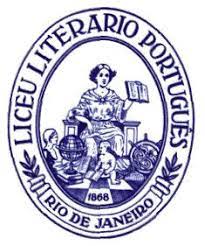 Ficha de Pré-Matrícula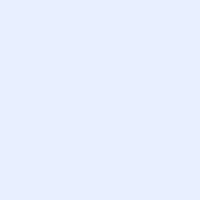 Matrícula:      Situação: Nome:     E-mail:      CPF:      RG:       Órgão emissor:      Estado civil:      Filiação:       e      Nacionalidade:      Naturalidade: Endereço:      Telefone:      Inscrição em disciplinas (veja o horário na página seguinte):Horário das DisciplinasTurma 222DataDisciplinaDia da semanaHorárioDisciplinaDocenteSegunda-feira14h a 17h10minSintaxe do PortuguêsRita de CássiaTerça-feira14h a 17h10minMorfologia do PortuguêsCláudia Moura Quarta-feira14h a 17h10minEstilística da Língua PortuguesaMaria Teresa GonçalvesQuinta-feira14h a 17h10minSemântica e Ensino do PortuguêsAndré ConforteSexta-feira14h a 17h10minHistória do PortuguêsFlávio Aguiar